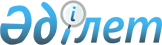 Об утверждении государственного образовательного заказа на дошкольное воспитание и обучение, размера подушевого финансирования и родительской платы
					
			Утративший силу
			
			
		
					Постановление акимата Отрарского района Южно-Казахстанской области от 17 августа 2017 года № 192. Зарегистрировано Департаментом юстиции Южно-Казахстанской области 29 августа 2017 года № 4201. Утратило силу постановлением акимата Отрарского района Южно-Казахстанской области от 13 ноября 2017 года № 340
      Сноска. Утратило силу постановлением акимата Отрарского района Южно-Казахстанской области от 13.11.2017 № 340 (вводится в действие после дня его первого официального опубликования).
      В соответствии с пунктом 2 статьи 31 Закона Республики Казахстан от 23 января 2001 года "О местном государственном управлении и самоуправлении в Республике Казахстан", подпунктом 8-1) пункта 4 статьи 6 Закона Республики Казахстан от 27 июля 2007 года "Об образовании" акимат Отырарского района ПОСТАНОВЛЯЕТ:
      1. Утвердить государственный образовательный заказ на дошкольное воспитание и обучение, размер подушевого финансирования и родительской платы согласно приложениям 1, 2, 3 к настоящему постановлению.
      2. Контроль за исполнением настоящего постановления возложить на заместителя акима Р.Алиша.
      3. Настоящее постановление вводится в действие после дня его первого официального опубликования. Государственный образовательный заказ на дошкольное воспитание и обучение Размер подушевого финансирования Размер родительской платы
      Примечание: Затраты на одного ребенка на 1 день в зависимости от возраста. Расчитан на фактические рабочие дни.
					© 2012. РГП на ПХВ «Институт законодательства и правовой информации Республики Казахстан» Министерства юстиции Республики Казахстан
				
      Аким района

Е.Айтаханов
Приложение 1 к постановлению
акимата Отырарского района
от "17" августа 2017 года № 192
№
Количество мест в дошкольных организациях
1
3134Приложение 2 к постановлению
акимата Отырарского района
от "17" августа 2017 года № 192
Средние расходы на одного воспитанника в месяц, теңге
Средние расходы на одного воспитанника в месяц, теңге
Детский сад
Мини-центры при школе
29918
11759Приложение 3 к постановлению
акимата Отырарского района
от "17" августа 2017 года № 192
Всего
Расходы на одного ребенка в день до 3 лет ( не более ), теңге
Расходы на одного ребенка в день от 3 до 7 лет ( не более ), теңге
Всего
331,06
398,78